Министерство науки и высшего образования Российской Федерациифедеральное государственное автономное образовательное учреждение высшего образования «НАЦИОНАЛЬНЫЙ ИССЛЕДОВАТЕЛЬСКИЙТОМСКИЙ ПОЛИТЕХНИЧЕСКИЙ УНИВЕРСИТЕТ»______________________________________________________________УТВЕРЖДАЮ:Директор ШБИП ТПУЧайковский Д.В._____________________(подпись, дата)Методические указания по выполнению курсовой работы по дисциплине «Основы управления и проектирования на предприятии» для студентов заочной формы обучения по направлениям подготовки 15.03.04 Автоматизация технологических процессов и производств, 15.03.01 Машиностроение, 09.03.01 Информатика и вычислительная техника, 18.03.01 Химическая технология, 13.03.01 Теплоэнергетика и теплотехникаСоставители:Потехина Н.В., старший преподаватель ОСГН ШБИПШулинина Ю.И., ассистент ОСГН ШБИПТОМСК – 2019 1.Цель и задачи курсовой работыКурсовая работа представляет собой самостоятельную работу по анализу экономической деятельности отдельного предприятия. Курсовая работа выполняется для приобретения знаний, умений и навыков в соответствии с требованиями ООП по направлениям подготовки 15.03.04 Автоматизация технологических процессов и производств, 15.03.01 Машиностроение, 09.03.01 Информатика и вычислительная техника, 18.03.01 Химическая технология, 13.03.01 Теплоэнергетика и теплотехника.К основным задачам курсовой работы относятся:- систематизация, углубление и расширение теоретических знаний по дисциплине «Основы управления и проектирования на предприятии»; - изучение учебной, методической и справочной литературы, нормативных документов, электронных источников по теме курсовой работы;- развитие навыков самостоятельной работы по осуществлению экономических расчетов;- приобретение навыков анализа, оценки, обоснования выводов по результатам экономических расчетов.Курсовая работа выполняется на основе данных выбранного студентом предприятия, соответствующего его направлению подготовки. Предприятия в пределах одной группы не должны повторяться. Выбор предприятия для выполнения курсовой работы должен быть согласован с преподавателем. В случае сложности с выбором предприятия следует обратиться к преподавателю.2.Этапы выполнения курсовой работыК основным этапам выполнения курсовой работы можно отнести следующие:- выбор предприятия для написания курсовой работы;- поиск и изучение информации по выбранному предприятию;- написание теоретического раздела курсовой работы;- выполнение практического раздела курсовой работы;- оформление курсовой работы в соответствии с требованиями;- подготовка к защите курсовой работы.Календарный рейтинг-план выполнения курсовой работы приведен в приложении А.3.Структура курсовой работыСтруктура курсовой работы должна содержать следующие разделы: - титульный лист (форма представлена в приложении Б);- содержание (форма представлена в приложении В);- введение;- основная часть;- заключение;- список использованных источников.Общий объем курсовой работы должен быть не менее 40 страниц включая все ее основные структурные элементы.Во введении необходимо отразить актуальность выполнения курсовой работы, ее основную цель и задачи. Объем введения – не более 1 страницы.Основная часть курсовой работы должна состоять из 2-х глав: теоретическая и практическая. В первой главе необходимо рассмотреть общую характеристику предприятия, описание производственных процессов на предприятии, а также выполнить анализ внешней среды предприятия с помощью PEST-анализа.  Объем первой главы не должен превышать 15 страниц. Во второй главе необходимо на основании данных выбранного предприятия выполнить расчеты и сделать выводы по ним. В заключении необходимо сжато отразить основные результаты выполнения курсовой работы, а также составить перечень выявленных проблем предприятия и предложить возможные пути их решения. Объем заключения – 2-3 страницы.Список использованных источников должен состоять не менее чем из 10-12 источников литературы включая не менее 5-ти учебников/учебных пособий не старше 5 лет, а также перечень документов предприятия.4.Теоретический раздел курсовой работыВ теоретическом разделе курсовой работы необходимо рассмотреть общую характеристику предприятия, описание производственных процессов на предприятии, а также выполнить анализ внешней среды предприятия с помощью PEST-анализа.При описании общей характеристики предприятия нужно отразить следующие пункты:-название предприятия и его организационно-правовую форму;-месторасположение предприятия;-миссия предприятия;-вид деятельности предприятия;-характеристика выпускаемой продукции/оказываемых услуг/выполняемых работ предприятия;-краткая история создания и развития предприятия;-организационная структура управления предприятия.При описании производственных процессов на предприятии нужно отразить следующие пункты:-производственная структура предприятия;-технологический процесс производства продукции.PEST-анализ – это инструмент анализа внешней среды предприятия, определения его положения на рынке, выработке стратегии поведения на рынке. Он включает в себя четыре основных группы факторов, которые могут оказать влияние на деятельность предприятия (политические, экономические, социально-культурные и технологические). PEST-анализ предполагает составление матрицы этих факторов (таблица 1). Таблица 1 – Матрица PEST-анализа5.Практический раздел курсовой работыВ практическом разделе курсовой работы необходимо проанализировать эффективность использования различных ресурсов предприятия. Для этого с официального сайта предприятия нужно скачать следующую информацию: форма №1 «Баланс предприятия», форма №2 «Отчет о прибылях и убытках» и годовой отчет за последний год (2018, в случае необходимости можно посмотреть отчеты двух предшествующих лет). Далее заполнить таблицы, представленные ниже, сделать выводы по результатам расчетов. Точность расчетов – до 2-го знака после запятой.Анализ основных средств предприятияРассмотрение ресурсов предприятия необходимо начать с анализа основных средств. Для этого сначала нужно проанализировать наличие и структуру основных средств (таблица 2). Затем рассчитать показатели движения (таблица 3) и состояния (таблица 6) основных средств. Далее рассчитать показатели эффективности основных средств (таблица 8). Таблица 2 – Наличие и структура основных средствПример ответа:Динамика стоимости основных средств показывает их уменьшение (увеличение) в 20.. г. по сравнению с 20.. г. на _____________ тыс. руб. (на ________%) за счет сокращения (увеличения) стоимости следующих видов основных средств: __________________ - на __________ тыс. руб. (на______%); _______________ - на ____________тыс. руб. (на ________%). При этом возросла (уменьшилась) стоимость ____________________на _________тыс. руб. (на  ________%); на _________тыс. руб. (на________%); на _________тыс. руб. (на________%) соответственно. В структуре основных средств наибольшая доля приходится на ________ (%), наименьшая доля приходится на ________ (%).Таблица 3 – Показатели движения основных средствТаблица 4 – Расчет стоимости основных средствТаблица 5 – Показатели движения основных средствПример ответа:На исследуемом предприятии выбытие основных средств на протяжении исследуемых лет превышает их ввод, т.к. значение коэффициента ввода меньше значения коэффициента выбытия, а коэффициент прироста имеет отрицательное значение. Хотя размер коэффициента прироста и не столь значителен, это является отрицательным явлением.Таблица 6 – Показатели состояния основных средствПримечание: для заполнения таблицы 2.3 необходимо взять данные формы №5Таблица 7 – Показатели состояния основных средствПример ответа:Коэффициент износа основных средств увеличился (сократился): в конце 20.. года его значение возросло (уменьшилось) по сравнению с началом года на ______%, а значение коэффициента годности соответственно сократилось (возросло) ______%.Таблица 8 – Показатели эффективности использования основных средствТаблица 9 – Показатели эффективности использования основных средствПример ответа:Показатели эффективности использования основных фондов за исследуемый период изменились следующим образом: - фондоотдача сократилась (повысилась) на ________ (на _____%);- фондоемкость сократилась (увеличилась) на ________ (на _____%);- фондовооруженность сократилась (увеличилась) на ________ (на _____%).Это является положительным (отрицательным) явлением.Рентабельность основных фондов возросла (сократилась) на _______%.Анализ оборотных средств предприятияДалее следует приступить к анализу оборотных средств предприятия. Сначала оценим наличие и структуру оборотных средств (таблица 10). Затем рассчитаем показатели эффективности использования оборотных средств (таблица 11). Таблица 10 – Наличие и структура оборотных средств на конец годаПример ответа:Динамика стоимости оборотных средств показывает их уменьшение (увеличение) в 20.. г. по сравнению с 20.. г. на _____________ тыс. руб. (на ________%) за счет сокращения (увеличения) стоимости следующих видов оборотных средств: __________________ - на __________ тыс. руб. (на______%); _______________ - на ____________тыс. руб. (на ________%). При этом возросла (уменьшилась) стоимость ____________________на _________тыс. руб. (на  ________%); на _________тыс. руб. (на________%); на _________тыс. руб. (на________%) соответственно. В структуре оборотных средств наибольшая доля приходится на ________ (%), наименьшая доля приходится на ________ (%).Таблица 11 – Показатели эффективности использования оборотных средствТаблица 12 – Расчет стоимости оборотных средствТаблица 13 – Показатели эффективности использования оборотных средствПример ответа:Показатели эффективности использования оборотных средств за исследуемый период изменились следующим образом: - коэффициент оборачиваемости оборотных средств сократился (повысился) на ________ ;- коэффициент закрепления оборотных средств сократился (повысился) на ________ ;- длительность 1 оборота оборотных средств сократилась (увеличилась) на ________ дней.Это является положительным (отрицательным) явлением.Анализ трудовых ресурсов предприятияВ заключительной части анализа ресурсов предприятия следует оценить трудовые ресурсы предприятия. Для этого сначала нужно проанализировать наличие и структуру численности работников (таблица 14). Затем рассчитать показатели эффективности использования персонала (таблица 15). Таблица 14 – Наличие и структура численности работниковПример ответа:Динамика численности работников показывает их уменьшение (увеличение) в 20… г. по сравнению с 20… г. на________ человек (на ________%) за счет сокращения (увеличения) численности следующих категорий работников: __________________- на __________ человек (на______%); _______________ - на ____________человек тыс. руб. (на ________%). При этом возросла (уменьшилась) численность ____________________ на _________человек (на ________%); на _________человек (на ________%) соответственно. Это привело к изменению структуры численности: увеличился (сократился) удельный вес работников _________________ и соответственно возрос (сократился) удельный вес работников _______________________ – на ___________%_в 20… г. по сравнению с 20… г. Таблица 15 – Показатели эффективности использования персонала (производительности труда)Таблица 16 – Показатели эффективности использования персонала (производительности труда)Пример ответа:Показатели эффективности использования персонала за исследуемый период сократились (повысились): реализовано продукции на 1 работника на ________тыс. руб. (на _____%) больше (меньше) в 20____ г. по сравнению с 20_____ г.; прибыли на 1 работника получено больше (меньше), чем в 20____ г. на _____ тыс. руб.  на _______%).Анализ издержек предприятияПосле анализа всех ресурсов предприятия следует оценить затраты предприятия. Для этого необходимо проанализировать динамику расходов по обычным видам деятельности (таблица 17). Затем рассчитать полную себестоимость реализованной продукции, а также затраты на 1 руб. реализованной продукции (таблица 18). Таблица 17 – Динамика расходов по обычным видам деятельности и их структураПример ответа:Сделать выводы о произошедших изменениях в динамике расходов и структуре расходов.__________________________________________________________________________________________________________________________________________________________________________________________________________________________________________________________________________________________________________________________________________Таблица 18 – Затраты на 1 руб. реализованной продукцииПример ответа:Сделать выводы о динамике затрат на 1 руб. реализованной продукции.__________________________________________________________________________________________________________________________________________________________________________________________________________________________________________________________________________________________________________________________________________Анализ эффективности деятельности предприятияВ завершающей части практического раздела следует проанализировать финансовые результаты деятельности предприятия (таблица 19), рассчитать показатели рентабельности (таблица 20) и проанализировать эффективность отдельных видов ресурсов (таблица 22).  Таблица 19 – Финансовые результаты деятельности предприятияПример ответа:Сделать выводы о динамике прибыли от продаж, прибыли до налогообложения, чистой прибыли.__________________________________________________________________________________________________________________________________________________________________________________________________________________________________________________________________________________________________________________________________________Таблица 20 – Показатели рентабельности предприятия, %Таблица 21 – Показатели рентабельностиПример ответа:Сделайте выводы о динамике исчисленных показателей.__________________________________________________________________________________________________________________________________________________________________________________________________________________________________________________________________________________________________________________________________________Таблица 22 – Эффективность использования отдельных ресурсовПример ответа:Сделайте выводы о динамике исчисленных показателей.__________________________________________________________________________________________________________________________________________________________________________________________________________________________________________________________________________________________________________________________________________6.Требования к оформлению курсовой работыКурсовая работа должна быть выполнена на белой бумаге формата А4 (210x297 мм) с одной стороны листа. Используемый шрифт – Times New Roman 14, цвет шрифта – черный, межстрочный интервал – 1,5, выравнивание текста – по ширине. Размеры полей: левое – 30 мм, правое –15 мм, верхнее – 20 мм, нижнее – 20 мм. Абзацный отступ в 1,5 см выполняется одинаковым по всему тексту документа.Оформление разделов, подразделовТекст курсовой работы должен быть разделён на разделы и подразделы. Разделы и подразделы должны иметь заголовки, которые должны кратко отражать их содержание. Заголовки и нумерация разделов и подразделов в содержании и в основной части текста курсовой работы должны полностью совпадать. Для нумерации должны быть использованы только арабские цифры. Номера разделов должны писаться как: «1», номера подразделов – двумя цифрами с точкой после первой цифры (1.1). Наименования разделов и подразделов следует располагать с абзацным отступом, выравниванием по ширине, и печатать строчными буквами, начиная с прописной, жирным шрифтом, не подчеркивая и без точки в конце. Если заголовок состоит из двух предложений, то их нужно разделить точкой. Расстояние между заголовком и текстом (и между заголовками) должно соответствовать одной пустой строке. Каждый раздел основной части текста курсовой работы, а также введение, заключение, список использованных источников, приложения следует начинать с новой страницы. Разделы нумеруют сквозной нумерацией в пределах всей курсовой работы арабскими цифрами.Оформление таблицЦифровой материал в курсовой работе необходимо оформить в виде таблиц. Слева над таблицей нужно разместить слово «Таблица» и ее номер. При этом точку после номера таблицы не ставить. Далее через тире записать название таблицы в одну строку с её номером.Например:Таблица 7 – Лимиты ответственности по ОСАГО в разных странахТаблицу следует размещать в тексте сразу же за первым упоминанием о ней или на следующей странице. Если формат таблицы превышает А4, то её нужно разместить в приложении. Таблицы, за исключением приведённых в приложении, нужно пронумеровать сквозной нумерацией арабскими цифрами по всему тексту курсовой работы. Таблицы каждого приложения следует обозначить отдельной нумерацией арабскими цифрами с добавлением перед цифрой обозначения приложения и разделяя их точкой, например, Таблица 1.2 или Таблица 3.2. Допускается нумерация таблиц в пределах раздела. При переносе таблицы на следующую страницу название следует помещать только над первой частью. Над другими частями также слева нужно писать слово «Продолжение» и указывать номер таблицы (например: Продолжение таблицы 1). На все таблицы необходимо приводить ссылки в тексте или в приложении (если таблица приведена в приложении).Оформление иллюстрацийВсе иллюстрации в курсовой работе именуются рисунками и нумеруются сквозной нумерацией арабскими цифрами по всему тексту за исключением иллюстраций приложения. Иллюстрации следует располагать по тексту документа сразу после первой ссылки. Если формат иллюстрации больше А4, то её следует размещать в приложении. Цвет изображения, как правило, чёрный. Допускается выполнение чертежей, графиков, диаграмм, схем посредством компьютерной печати и в цветном исполнении. Иллюстрации могут иметь наименование и пояснительные данные (подрисуночный текст). Слово «Рисунок», написанное полностью без сокращения, его номер, и наименование нужно помещать ниже изображения с ориентацией по центру. Пример показан на рисунке 1.Пример:Рисунок 1 – Пример оформления графикаОформление формулФормулы следует выделять из текста в отдельную строку. Пояснение значений символов и числовых коэффициентов, входящих в формулу, если они не пояснены ранее в тексте, должны быть приведены непосредственно под формулой. Значение каждого символа нужно давать с новой строки в той последовательности, в какой они приведены в формуле. Первая строка расшифровки должна начинаться со слова «где» без двоеточия после него.Пример:Плотность вычисляется по формуле:р = m/V,                                                                                 (1)где р – плотность, кг/м3;m – масса образца, кг;V – объём образца, м3 .Формулы, следующие одна за другой и не разделённые текстом, отделяются запятой.Пример:A = 25 + В,B= 36 – М.Перенос формул допускается только на знаках выполняемых математических операций, причём знак в начале следующей строки повторяют.Формулы должны нумероваться сквозной нумерацией в пределах всей работы арабскими цифрами в круглых скобках в крайнем правом положении на строке. Формулы приложения нумеруются отдельно. При ссылке в тексте на формулы их порядковые номера приводят в круглых скобках (например, «... вычисляется по формуле (1)...»).Оформление ссылокРасположение в тексте ссылок на использованные источники литературы осуществляется в соответствии с ГОСТ 7.0.5 – 2008. При оформлении курсовой работы рекомендуется использовать затекстовый (вынесенный за текст документа или его части) вид библиографических ссылок.Затекстовая библиографическая ссылка – совокупность затекстовых библиографических ссылок оформляется как перечень библиографических записей, помещенный после текста документа или его составной части.При нумерации затекстовых библиографических ссылок нужно использовать сплошную нумерацию для всего текста документа в целом.Для связи с текстом документа порядковый номер библиографической записи в затекстовой ссылке нужно указывать в квадратных скобках в строке с текстом документа:Пример:в тексте:Общий список справочников по терминологии, охватывающий время не позднее середины XX века, дает работа библиографа И. М. Кауфмана [59].в затекстовой ссылке:59. Кауфман И. М. Терминологические словари: библиография. М 1961.Если ссылку приводят на конкретный фрагмент текста документа, в отсылке необходимо указать порядковый номер и страницы, на которых помещен объект ссылки. Сведения нужно разделить запятой:Пример:в тексте:[10, с. 81][10, с. 106]в затекстовой ссылке:10. Бердяев Н. А. Смысл истории. М.: Мысль, 1990. 175 с.При использовании такого вида библиографических ссылок перечень использованных источников литературы нумеруется в порядке их упоминания в тексте.Все заимствованные идеи, фактический материал, цитирование выступлений специалистов, ученых, данные, взятые из статистических обзоров, должны иметь ссылки на авторов.Образец оформления списка использованных источников представлен в приложении Г.7.Защита курсовой работыВыполненная курсовая работа подлежит защите. К защите допускается готовые работы – окончательный вариант, исправленный на основании замечаний руководителя. Защита состоит из краткого изложения студентом основных положений работы и ответов на вопросы. Обязательным условием является презентация курсовой работы в MS PowerPoint. В докладе (5 минут) отражаются основные итоги работы над проблемой, выводы и предложения. Оценка курсовой работы производится с учетом:- степени изученности проблемы;- оригинальности решения поставленных перед студентом задач;-аргументированности и самостоятельности выводов;- содержания доклада и качества ответов на вопросы; -соблюдения требований к оформлению курсовой работы.Приложение А Календарный рейтинг-план выполнения курсовой работы                                              КАЛЕНДАРНЫЙ РЕЙТИНГ-ПЛАНвыполнения курсовой работыСоставил:          		______________________________ (Ю.И. Шулинина)«___»  _____________ 201__ г.Согласовано:                                                                                           Руководитель подразделения 	__________ __________________ (Н.А. Лукьянова)«___»  _____________ 201__ г.		Приложение Б Форма титульного листа курсовой работыМинистерство науки и высшего образования Российской Федерациифедеральное государственное автономное образовательное учреждение высшего образования «НАЦИОНАЛЬНЫЙ ИССЛЕДОВАТЕЛЬСКИЙТОМСКИЙ ПОЛИТЕХНИЧЕСКИЙ УНИВЕРСИТЕТ»______________________________________________________________Инженерная школа:  ________________________________Направление подготовки:  _______________________________КУРСОВАЯ РАБОТА по дисциплине Основы управления и проектирования на предприятии  «Анализ ресурсного потенциала предприятия»Студент:Руководитель:Томск – 2020Приложение В Образец содержанияСодержаниеВведение                                                                                                                 31 Характеристика внешней и внутренней среды предприятия                           41.1Общая характеристика предприятия                                                       41.2 Описание производственных процессов предприятия                       101.3 PEST-анализ предприятия                                                                      172 Анализ деятельности предприятия                                                                  252.1 Анализ основных средств предприятия                                               252.2 Анализ оборотных средств предприятия                                              312.3 Анализ трудовых ресурсов предприятия                                              382.4 Анализ издержек предприятия2.5 Анализ эффективности деятельности предприятияЗаключение                                                                                                            46Список использованных источников                                                                   47Приложение А Название приложения                                                                 49Приложение Б Название приложения                                                                 50Приложение Г Образец оформления списка использованных источниковСписок используемых источниковБукреев В.Г., Гусев Н.В. Обзор методов интерполяции дискретных траекторий движения электромеханических систем // Промышленная энергетика [Электронный ресурс]. – 2004. – Режим доступа: http://www.energy-journals.ru. Грейнер Л.Е., Метцгер P.O. Консалтинг и менеджмент.– М: Управление персоналом, 2007. – 160 с.Ефремов В.С. Стратегическое управление в контексте организационного развития // Менеджмент в России и за рубежом. – 2006. – №1. – С. 13-18.Зуб А.Т. Стратегический менеджмент: теория и практика: учебное пособие для вузов. – М: Аспект Пресс, 2008. – 415 с.Курт Л. Динамическая психология: Избранные труды. – М: Смысл, 2005. – 576 с.Об утверждении методических рекомендаций. Приказ Министерства экономики от 01.10.1997г. № 118 // Консультант плюс. [Электронный ресурс]. – Режим доступа: http://base.consultant.ru/cons/cgi/online.cgi?req=doc;base=LAW;n=16859 Об утверждении положения по бухгалтерскому учёту «Доходы организации» ПБУ 9/99 (в ред. от 30.03.2001г. № 27н). Приказ Минфина РФ от 30.12.1999г. № 107н // Консультант плюс. – Режим доступа: http://base.consultant.ru/cons/ cgi/online.cgi? req=doc;base=LAW;n=31511  Способ ориентирования по керну летательного аппарата с оптической головкой самонаведения: патент Рос. Федерация № 2280590; заявл. 28.06.04; опубл. 27.07.06, Бюл. № - Зс.Eggert, F.M. Performance of a commercial immunoassay for detection and differentiation of periodontal marker bacteria: analysis of immunochemical performance with clinical samples / F.M. Eggert, M.H. McLeod, G. Flowerdew // J. Periodontol. - 2001. - Vol. 72, №9. - P. 1201 - 1209. Urbukh Erikh. Energy saving electroheaters for household heating//Proceedings The 4th Korea-Russia International Symposium on Science and Technology.-Ulsan, 2000. – P.193-199. Библиографическое описание издания (источника) в целомОфициальные изданияСемейный кодекс Российской Федерации: федер. закон Рос. Федерации от 29.12.1995 № 223-ФЗ (в ред. от 03.01.2001). – СПб.: Victory: Стаун-кантри, 2001. – 94 с. Книги одного автораАсонов Н. Р. Практикум по микробиологии. – М.: Наука, 1975. –160 с.Eckhouse R.N. Minicomputer systems. Organization, programming and application. – New York: NY Press, 1979. – 491 p.Книги двух или трех авторовЗахаров А., Захарова Т. Как написать и защитить диссертацию: учеб. пособие. – СПб.: Питер, 2004. – 157 с.Книги более трех авторовЭлементы теории систем и численные методы моделирования процессов тепломассопереноса: учеб. для вузов / под ред. В. С. Швыдкого. – М.: Интермет инжиниринг, 1999. – 520 с.СборникиСоциально-экономический механизм стимулирования труда: сб. ст. / Томский государственный университет. отв. ред. В. А. Гага. –Томск: Изд-во Томского ун-та, 2008. – 195 с.Многотомные изданияНовая российская энциклопедия: в 12 т. / гл. ред. А. Д. Некипелов. – М.: Энциклопедия, 2003. Т. 1: Россия. – 959 с.Методические пособияОформление курсовых, дипломных, диссертационных работ: метод. рекомендации / Том. гос. ун-т, Науч. б-ка, Библиогр. информ. центр. сост. В. С. Крылова, Е. Ю. Кичигина. – Томск, 2002. – 37 с.Автореферат диссертацииБерлявский Л. Г. Власть и отечественная наука: формирование государственной политики (1917–1941 гг.): автореф. дис. … д-ра ист. наук / Ростовский гос. ун-т. Ростов н/Д., 2004. – 46 с.ДиссертацияМиронова М. Н. Личностно-смысловые детерминанты развития профессионализма педагога: дис. … канд. психол. наук / Ин-т пед. инноваций РАО. – М., 2002. – 227 с.Стандарты ГОСТ 8.586.5-2005. Методика выполнения измерений. Измерение расхода и количества жидкостей и газов с помощью стандартных сужающих устройств. – М.: Стандартинформ, 2007. – 10 с.Электронные ресурсы… дискиЭнциклопедия российского законодательства [Электронный ресурс]: для студентов, аспирантов и преподавателей юрид. и экон. специальностей: спец. вып. справ. правовой системы Гарант. Регион / Гарант. – М.: Гарант-Сервис, 2010. Вып. 3. 1 электрон. опт. диск (CD-ROM).… ресурсы InternetОБЩАЯ СХЕМА: Основное заглавие: расшифровка заглавия [Электронный ресурс] / Сведения об ответственности. Вид издания. Место издания или изготовления, дата издания или изготовления. – Режим доступа: полная ссылка на документ до файла (дата обращения: ДД.ММ.ГГГГ). Консультант Плюс: Об организации страхового дела в Российской Федерации [Электронный ресурс]: федер. закон Рос. Федерации от 27.11.1992 № 4015–1 (в ред. от 30.11.2011) // Консультант Плюс: справочная правовая система. – Режим доступа: http://www.consultant.ru/document/cons_doc_LAW_115800/ (дата обращения: 15.06.2010).Библиографическое описание части документа (источника)Часть документа …из материалов научной конференцииПаскаро А. П. Особенности накопления морскими цветковыми растениями тяжелых металлов // 13-ая междунар. конф. молодых ученых (Москва, 15–17 марта 2006 г.): труды / Биол. фак. МГУ. – М.: ТАСИС, 1982. Ч. 2. – С. 103–107.… из журналов и продолжающихся изданийМовсесян А., Огнивцев С. Цивилизационные основы мировой экономики // Общество и экономика, 2000. – № 3–4. – С. 18–35.Rappoport, Z. The rapid steps in nucleophilic vinilic «addition and elimination» substitution. Resent developments // Acc. Chem. Res. 1992. № 25. P. 474–479.… из газетДионисий в XXI веке: освоим ли грамматику культуры? // Лит. газ. 2004. 1–7 дек. – С. 5.Составная часть электронного ресурса… часть ресурса локального доступаКонсультант Плюс: Об организации страхового дела в Российской Федерации [Электронный ресурс]: федер. закон от 27 нояб. 1992 г. № 4015–1 (в ред. от 15 авг. 2010 г.) // Консультант Плюс: справочная правовая система. Версия Проф, сетевая. – М.: АО Консультант Плюс, 2010. Доступ из локальной сети кафедры экономики Том. политех. ун-та.… часть ресурса удаленного доступаТекст: Мурзак И. И., Ястребов А. Л. Динамика сюжетов в русской литературе XIX века [Электронный ресурс] // ГрамотаРу. Русский язык: справ.-информ. портал / Федер. агентство по печати и массовым коммуникациям. Б. м., 2000. – Режим доступа: http://www.gramota.ru/dinamika.html?sod.htm. (дата обращения: 01.05.2010).Статья: Логинова Л.Г. Сущность результата дополнительного образования детей [Электронный ресурс] // Образование: исследовано в мире. Интернет-журнал. 21.06.09. – Режим доступа: http://www.omi.ru/reader.asp?nomer=366 (дата обращения: 16.05.2010).Статья, имеющая печатный аналог: Купцов М. М. Снижение зарплаты: какие ошибки чаще всего допускают работодатели [Электронный ресурс] // Кадровое дело. 2009. № 3. Электрон. версия печат. публ. – Режим доступа: http://www.stop-crisis.ru/article/103 (дата обращения: 01.06.2009).Нормативные документы с сайта справочных правовых систем: О занятости населения в Российской Федерации: федер. закон Росс. Федерации от 19.04.1991 № 1032-1 (в ред. от 27.12.2009). – Режим доступа: http://www.consultant.ru/document/cons_doc_LAW_122500/ (дата обращения: 24.03.2012).Ограниченный доступ: Яницкий М. С. Ценностная детерминация инновационного поведения молодежи в контексте культурно-средовых различий [Электронный ресурс] // Сиб. психол. журн. 2009. № 34. С. 12–17. Электрон. версия печат. публ. Доступ из науч. электрон. б-ки «eLIBRARY.RU».P (Political)-внешняя политика государства-внутренняя политика государства-стабильность правительства-изменения законодательства-государственное регулирование отрасли-возможности субсидирования государством-отношение государства к иностранному капиталу-уровень бюрократии и коррупции-наиболее вероятные политические изменения в политическом плане на 3-5 летE (Economical)-динамика ВВП-уровень инфляции-уровень безработицы-динамика курса национальной валюты-динамика ставки рефинансирования Центробанка-покупательная способность населения-инвестиционная политика-уровень конкуренции на рынке-наиболее вероятные изменения в экономическом плане на 3-5 летS (Socio-Cultural)-демографические изменения: рождаемость, смертность, поло/возрастная структура населения, миграция населения-стиль и уровень жизни населения-нормы поведения в обществе, обычаи и ценности -наиболее вероятные изменения в социально-культурном плане на 3-5 летT (Technological) -новые технологии, научные открытия-защита интеллектуальной собственности-политика в области НТП-наиболее вероятные изменения в технологическом плане на 3-5 летПоказателиНаличие на конец года, тыс. руб.Наличие на конец года, тыс. руб.Наличие на конец года, тыс. руб.Структура, %Структура, %Структура, %Показатели201620172018201620172018ЗданияСооружения и передаточные устройстваМашины и оборудованиеТранспортные средстваПроизводственный и хозяйственный инвентарьДругие виды основных средствЗемельные участки и объекты природопользованияВсего основных средств100,00100,00100,0Показатели201620172018Наличие основных средств на начало года, тыс. руб.Введено основных средств  в течение года, тыс. руб.Выбыло основных средств в течение года, тыс. руб.Наличие основных средств на конец года, тыс. руб.Прирост (+), уменьшение (-) стоимости основных средств, тыс. руб.Среднегодовая стоимость основных производственных фондов, тыс. руб.Коэффициент вводаКоэффициент выбытияКоэффициент приростаПоказательФормула расчетаСтоимость основных средств на конец годаСтоимость основных средств на начало года + Стоимость введенных основных средств в течение года – Стоимость выбывших основных средств в течение годаСреднегодовая стоимость основных средств(Стоимость основных средств на начало года + Стоимость основных средств на конец года) / 2ПоказательФормула расчетаЗначениеКоэффициент ввода(Стоимость введенных основных средств в течение года / Стоимость основных средств на конец года) * 100%Отражает, какую часть от имеющихся основных средств на конец периода составляют новые основные средстваКоэффициент выбытия(Стоимость выбывших основных средств в течение года / Стоимость основных средств на начало года) * 100%Отражает, какая часть основных средств, имевшихся на начало периода, выбыла из-за ветхости или износаКоэффициент прироста(Стоимость введенных основных средств в течение года – Стоимость выбывших основных средств в течение года / Среднегодовая стоимость основных средств) * 100%Отражает, насколько предприятие увеличило их количество за счет обновление в течение определенного периодаПоказатели201620162017201720182018ПоказателиОстаток на начало годаОстаток на конец годаОстаток на начало годаОстаток на конец годаОстаток на начало годаОстаток на конец годаПолная стоимость основных средств, тыс. руб.Сумма амортизации основных средств, тыс. руб.Остаточная стоимость основных средств, тыс. руб.Коэффициент износа, %Коэффициент годности, %ПоказательФормула расчетаЗначениеКоэффициент износа(Сумма начисленной амортизации основных средств / Первоначальная стоимость основных средств) * 100%Показывает степень изношенности основных средствКоэффициент годности(Остаточная стоимость основных средств / Первоначальная стоимость основных средств) * 100%Характеризует долю неизношенных основных средствПоказатели201620172018ОтклонениеВыручка от реализации, тыс. руб.Прибыль до налогообложения, тыс. руб.Среднегодовая стоимость основных производственных фондов, тыс. руб. Среднегодовая численность работников, человекФондоотдача (по выручке от реализации)Фондоемкость (по выручке от реализации) Фондовооруженность, тыс. руб.Рентабельность основных фондов, % ПоказательФормула расчетаЗначениеФондоотдачаВыручка от реализации / Среднегодовая стоимость основных средствПоказывает количество выпускаемой продукции, приходящийся на каждый рубль основных средствФондоемкостьСреднегодовая стоимость основных средств / Выручка от реализацииПоказывает долю фондов, приходящихся на каждый рубль выпускаемой продукцииФондовооруженностьСреднегодовая стоимость основных средств / Среднегодовая численность работниковХарактеризует степень оснащенности труда основными средствамиРентабельность основных фондовПрибыль до налогообложения / Среднегодовая стоимость основных средствХарактеризует доходность от использования основных средствВиды оборотных средствСумма, тыс. руб.Сумма, тыс. руб.Сумма, тыс. руб.Структура, %Структура, %Структура, %Виды оборотных средств201620172018201620172018Запасы:-сырье, материалы и другие наличные ценности-затраты в незавершенном производстве-готовая продукция  и товары для перепродажи-расходы будущих периодовНалог на добавленную стоимость по приобретенным ценностямДебиторская задолженность:краткосрочнаядолгосрочнаяКраткосрочные финансовые вложенияДенежные средстваПрочие оборотные активыВсего100,0100,0100,0Показатели201620172018ОтклонениеВыручка от продажи продукции (работ, услуг), тыс. руб.Среднегодовой остаток оборотных средств (активов), тыс. руб. Коэффициент оборачиваемости оборотных средствКоэффициент закрепления оборотных средствДлительность 1 оборота оборотных средств, днейПоказательФормула расчетаСреднегодовой остаток оборотных средств(Стоимость оборотных средств на начало года + Стоимость оборотных средств на конец года) / 2ПоказательФормула расчетаЗначениеКоэффициент оборачиваемостиВыручка от реализации / Среднегодовой остаток оборотных средствОпределяет число оборотов, совершаемых оборотными средствами за определенный период, и одновременно показывает объем реализованной продукции, приходящейся на 1 руб. оборотных средствКоэффициент закрепленияСреднегодовой остаток оборотных средств / Выручка от реализацииХарактеризует сумму оборотных средств, затраченных на 1 руб. реализованной продукцииДлительность 1 оборотаКоличество календарных дней в периоде / Коэффициент оборачиваемостиОпределяет время, в течение которого оборотные средства совершают полный кругооборотКатегории работниковНаличие на конец года, тыс. руб.Наличие на конец года, тыс. руб.Наличие на конец года, тыс. руб.Структура, %Структура, %Структура, %Категории работников201620172018201620172018РабочиеСлужащиеРуководители и специалистыВсего работников предприятия100,00100,0100,0Показатели201620172018Выручка от реализации, тыс. руб.Прибыль до налогообложения, тыс. руб.Среднегодовая численность персонала предприятия, чел.Реализовано продукции  на 1 среднегодового работника, тыс. руб.Получено прибыли (до налогообложения) в расчете  на 1 среднегодового работника, тыс. руб. (финансовая производительность), тыс. руб.Производительность труда (выручка от реализации в расчете на 1 среднегодового работника), тыс. руб.ПоказательФормула расчетаЗначениеПроизводительность трудаВыручка от реализации / Среднегодовая численность персоналаКоличество произведенной продукции, приходящейся на одного среднесписочного работникаФинансовая производительность трудаПрибыль до налогообложения / Среднегодовая численность персоналаДоля прибыли,  приходящейся на одного среднесписочного работникаЭлементы затратСумма, тыс. руб.Сумма, тыс. руб.Сумма, тыс. руб.Структура, %Структура, %Структура, %Элементы затрат201620172018201620172018Материальные затраты Затраты на оплату труда Отчисления на социальные нужды Амортизация Прочие затраты Итого по элементам затрат 100,0100,0100,0Показатели201620172018Себестоимость проданных товаров (продукции, работ, услуг), тыс. руб.Управленческие расходы, тыс. руб.Коммерческие расходы, тыс. руб.Полная себестоимость всей реализованной продукции, тыс. руб.Реализованная продукция, тыс. руб.Затраты на 1 руб. реализованной продукции, руб.Показатели201620172018Выручка (нетто) от реализации продукции, тыс. руб.Полная себестоимость проданных товаров, продукции, услуг, тыс. руб.Прибыль от продаж, тыс. руб.Сальдо прочих доходов и расходов, тыс. руб.Прибыль до налогообложения, тыс. руб.Платежи из прибыли, тыс. руб. Чистая прибыль, тыс. руб. Показатели201620172018Рентабельность активовРентабельность активовРентабельность активовРентабельность активовРентабельность активов- по прибыли до налогообложения- по чистой прибылиРентабельность продажРентабельность продажРентабельность продажРентабельность продажРентабельность продаж- по прибыли от продаж- по прибыли до налогообложения- по чистой прибылиОкупаемость затрат (на реализованную продукцию), %ПоказательФормула расчетаЗначениеРентабельность активов по прибыли до налогообложения(Прибыль до налогообложения / Активы) * 100%Доля прибыли, приходящаяся на один рубль активовРентабельность активов по чистой прибыли(Чистая прибыль / Активы) * 100%Доля прибыли, приходящаяся на один рубль активовРентабельность продаж по прибыли от продаж(Прибыль от продаж / Выручка от реализации) * 100%Доля прибыли, полученной с каждого рубля реализацииРентабельность продаж по прибыли до налогообложения(Прибыль до налогообложения / Выручка от реализации) * 100%Доля прибыли, полученной с каждого рубля реализацииРентабельность продаж по чистой прибыли(Чистая прибыль / Выручка от реализации) * 100%Доля прибыли, полученной с каждого рубля реализацииОкупаемость затрат (на реализованную продукцию)(Прибыль от продаж / Общая сумма затрат на производство и реализацию) * 100%Доля прибыли, приходящейся на один рубль затратПоказатели201620172018Выручка (нетто) от реализации продукции, тыс. руб.Прибыль до налогообложения, тыс. руб.Средняя величина основных средств, тыс. руб.Среднегодовая стоимость оборотных активов, тыс. руб.Среднесписочная численность работников, человекПоказатели эффективности использования основных средствПоказатели эффективности использования основных средствПоказатели эффективности использования основных средствПоказатели эффективности использования основных средствФондоотдача ФондоемкостьРентабельность основных фондов, %Показатели эффективности использования оборотных средствПоказатели эффективности использования оборотных средствПоказатели эффективности использования оборотных средствПоказатели эффективности использования оборотных средствКоэффициент оборачиваемости оборотных средствКоэффициент закрепления оборотных средствДлительность 1 оборота в  дняхПоказатели эффективности использования персоналаПоказатели эффективности использования персоналаПоказатели эффективности использования персоналаПоказатели эффективности использования персоналаПроизводительность труда, тыс. руб.Финансовая производительность труда, тыс. руб.СтранаСтраховые суммы (лимиты ответственности)Страховые суммы (лимиты ответственности)Странажизнь и здоровье, €имущество, €Болгария52 00020 800Чехия540 000150 000Эстония352 000102 400ФранцияБез ограничения460 000Германия699 378511 292ВеликобританияБез ограничения375 000Россия6 8403 420МИНИСТЕРСТВО НАУКИ И ВЫСШЕГО ОБРАЗОВАНИЯ РОССИЙСКОЙ ФЕДЕРАЦИИФедеральное государственное бюджетное образовательное учреждение высшего профессионального образования«НАЦИОНАЛЬНЫЙ ИССЛЕДОВАТЕЛЬСКИЙ ТОМСКИЙ  ПОЛИТЕХНИЧЕСКИЙ  УНИВЕРСИТЕТ»по дисциплинеОсновы управления и проектирования на предприятииООП подготовкибакалавров направления 15.03.04 Автоматизация технологических процессов и производств, 15.03.01 Машиностроение, 09.03.01 Информатика и вычислительная техника, 18.03.01 Химическая технология, 13.03.01 Теплоэнергетика и теплотехникана периодвесенний семестр 2019/20 учебного годаРуководительШулинина Юлия ИгоревнаДатаконтроляВид работы (аттестационное мероприятие)Максимальныйбалл Текущий контроль в семестреТекущий контроль в семестре4024.02.2020-28.02.2020Выбор предприятия для выполнения курсовой работы и утверждение его с руководителем-02.03.2020-06.03.2020Сбор, систематизация, обобщение и анализ информации для выполнения курсовой работы-09.03.2020-13.03.2020Выполнение раздела «Общая характеристика предприятия»516.03.2020-20.03.2020Выполнение раздела «Описание производственных процессов предприятия»523.03.2020-27.03.2020Выполнение раздела «PEST-анализ предприятия»5Конференц-неделя 1 (КТ 1)30.03.2020-03.04.2020Оформление первой главы курсовой работы в соответствии с требованиями-06.04.2020-10.04.2020Выполнение раздела «Анализ основных средств предприятия»513.04.2020-17.04.2020Выполнение раздела «Анализ оборотных средств предприятия»520.04.2020-24.04.2020Выполнение раздела «Анализ трудовых ресурсов предприятия»527.04.2020-01.05.2020Выполнение раздела «Анализ издержек предприятия»504.05.2020-08.05.2020Выполнение раздела «Анализ эффективности деятельности предприятия»511.05.2020-15.05.2020Оформление второй главы курсовой работы в соответствии с требованиями-18.05.2020-22.05.2020Подготовка к защите курсовой работы (презентация)-Промежуточная аттестацияПромежуточная аттестация60Конференц-неделя 2 (КТ 2)25.05.2020-29.05.2020Защита проекта (работы)60Итого баллов по результатом работы в семестре и аттестационных мероприятийИтого баллов по результатом работы в семестре и аттестационных мероприятий100ГруппаФИОПодписьДатаДолжностьФИОУченая степень,званиеПодписьДатаДоцент ОСГН ШБИПРыжакина Т.Г.к.э.н.Ассистент ОСГН ШБИПШулинина Ю.И.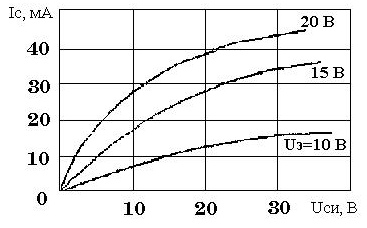 